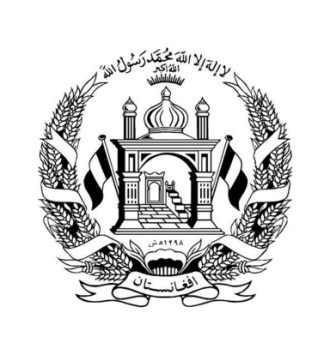 Islamic  of Afghanistan Ministry of Financeمعینیت اداری      	   ریاست تدارکات	   شماره :                                              مؤرخ  :      /       /1397 ه ش            /     /2019  م موضوع: نصب آنتن انترنتی در ساحه تپه واشکMOF/98/NCB/103-Rebid شماره داوطلبی:به اداره محترم روزنامه آرمان ملی ! لطفاً متن ذیل رایک مرتبه از طریق روزنامه ملی خویش ، به نشر خواهند رسانید  : دعوت به داوطلبیعنوان پروژه نصب آنتن انترنتی در ساحه تپه واشک جمهوری اسلامی افغانستان ازتمام داوطلبان واجد شرایط دعوت مینماید تا در پروژه نصب آنتن انترنتی در ساحه تپه واشک که به روش باز ملی صورت میگیرد،  اشتراک نموده و شرطنامه را به لسان دری ذریعه فلش میموری از آدرس ذیل بعد ازنشر اعلان الی آخـــرین میعاد ضرب الاجل تسلیمی آفرها (26 حوت1397)  میباشد، مطابق شرایط شرطنامه،  قانون و طرزالعمل تدارکات عامه اجــراء میگردد بدست آرند.آفرهای دیر رسیده و انترنتی پذیرفته نمیشود و تاریخ مشخص آفرگشایی درج شرطنامه میباشد .تضمین آفرمبلغ  60،000- شصت هزار افغانی بوده وصرف تضمین بانکی قابل قبول  میباشد .آدرس : وزارت مالیه چهارراهی پشتونستان –ریاست تدارکات،آمریت تدارکات، مشاوریت تدارکات منزل دوم اداری. شماره تماس دفتر: 0202924292   ایمیل آدرس: Naseer.piu@gmail.com     با احترامایمل " جهانگیر " رئیس تدارکات کاپی به دوسیه 